 Dans le cadre de la gestion du recours à l’Activité Partielle, vous avez confié cette mission à un tiers (centre de gestion, expert-comptable, etc.).  Afin de permettre à l’Agence de Services et de Paiement (ASP) de  s’assurer que le tiers déclarant bénéficie de votre accord pour saisir les Demandes d’Autorisation Préalable et les Demandes d’Indemnisation  pour votre compte, je vous remercie de bien vouloir compléter, signer (signature des deux parties) et retourner à l’adresse figurant au bas du  document, le présent document dans les meilleurs délais. Je soussigné Dénomination de l’établissement : N° SIRET :  Représenté par (Nom et Prénom) :  Adresse électronique : confie la saisie des Demandes d’Autorisation Préalable etdes Demandes d’Indemnisationau tiers désigné ci -dessous.Désignation du tiers chargé de la gestion de la télé-déclaration : SARL ERIVAL	N° SIRET : 390 211 506 00048Représenté par (Nom/Prénom) : REYMOND BrunoAdresse : 22 AVENUE RENE CASSIN 69009 LYONAdresse électronique : bruno.reymond@erival-expert.comNAF2 :6920Z  	Par cette mission la personne désignée comme tiers s’engage à :   Saisir pour mon compte sur le site ActivitePartielle les Demandes d’Autorisation Préalable ; 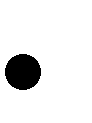  Saisir pour mon compte sur le site ActivitePartielle les Demandes  	d’Indemnisation.  En donnant mission au tiers désigné ci-dessus, d’effectuer pour mon compte les prestations désignées, j’atteste accepter les Conditions  Générales d’Utilisation (CGU) disponibles sur la page d’accueil du site, être  informé(e) que celui-ci est détenteur d’identifiants permettant d’effectuer les télé-déclarations de la structure dont je suis responsable. Je demeure responsable des informations saisies par le tiers déclarant  dans le cadre des demandes d'autorisation préalable et des demandes d'indemnisation, y compris lorsque les informations saisies comportent des engagements auprès de l'Etat. Je m’engage à transmettre à l’ASP toute information concernant une modification dans la relation contractuelle qui me lie au tiers identifié ci- dessus et ayant une incidence sur la télé-déclaration afin d’éviter notamment des interruptions de paiement des aides. Fait à LYON, le 10/03/2020L’établissement   	 	 	 	 	 Le tiers   (Signature manuscrite et cachet)                                                          (Signature manuscrite et cachet) Lorsque ce document est signé (de façon manuscrite), vous devez le transmettre par voie postale à l’adresse suivante : Délégation Régionale ASP Bretagne ZI Sud Est - CS 17429 40, rue du Bignon 35574 CHANTEPIE Cédex CONTRAT DE PRESTATION Dans le cadre de l’utilisation de l’Extranet ‘Activité Partielle’, un contrat de prestation entre  un établissement et un Tiers (centre de gestion, expert-comptable, etc.) peut être mis en  œuvre. Ainsi, l’établissement désigne le tiers à qui il délègue ses actions ; le Tiers s'engage à gérer les DAP et DI pour le compte de l’établissement. - Le contrat de prestation doit être rempli par l’établissement et le Tiers. Il doit être signé  	et cacheté. Il doit être transmis dans les meilleurs délais (par scan) à l’adresse habilitation 	ap@asp-public.fr concomitamment à l’inscription du tiers sur le site. Il peut être transmis par voie postale à l'adresse :   	Délégation Régionale ASP Bretagne   	ZI Sud Est - CS 17429  40, rue du Bignon   	35574 CHANTEPIE CEDEX – Le Tiers doit s’inscrire sur le site afin de demander ses éléments de connexion. - Dès réception par l’ASP de ce contrat signé, le tiers déclarant sera habilité sur le SIRET de  l'établissement  qu'il représente. Il recevra ses éléments de connexion (identifiant et mot de  passe) par mail. 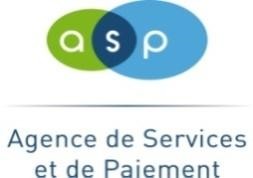 Contrat de Prestation Page 1/2  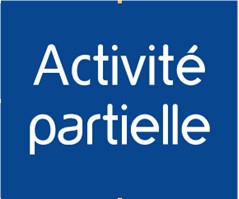 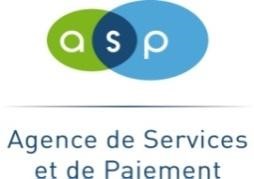 Contrat de Prestation  Page 2/2 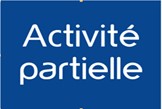 